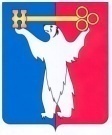 АДМИНИСТРАЦИЯ ГОРОДА НОРИЛЬСКА СКХКРАСНОЯРСКОГО КРАЯРАСПОРЯЖЕНИЕ23.12.2022	   г. Норильск	           № 8590О внесении изменения в распоряжение Администрации города Норильска от 22.11.2022 № 7593В целях урегулирования отдельных вопросов, касающихся оплаты труда муниципальных служащих Администрации города Норильска, 1. Внести в Положение о процедуре установления выплат, входящих в состав денежного содержания муниципальных служащих Администрации города Норильска, утвержденное распоряжением Администрации города Норильска от 22.11.2022 № 7593 (далее – Положение), следующее изменение:1.1. Пункт 10.3 Положения изложить в следующей редакции:«10.3. Проект распоряжения Администрации на выплату материальной помощи по основаниям, предусмотренным пунктом 2.9.2 Положения об оплате труда, готовит Управление по персоналу на основании личного заявления муниципального служащего, поданного на имя начальника Управления по персоналу Администрации города Норильска не позднее трех месяцев со дня наступления соответствующего случая, с приложением копий документов, подтверждающих наступление события, являющегося основанием для оказания материальной помощи, степень родства (в соответствующих случаях), не позднее пяти рабочих дней со дня получения соответствующего заявления. В случае предоставления муниципальным служащим подтверждающих документов, оформленных на иностранном языке, к ним обязательно должен быть приложен их нотариально заверенный перевод на русский язык.».Глава города Норильска 								      Д.В. Карасев